2022年度医局説明会のお知らせ宮崎大学眼科に興味のある方、また具体的に入局を検討されている方を対象として、2022年度の医局説明会を下記日程にて開催いたします。今年度もオンラインでの説明会とし、e-レジを利用した説明会を行う予定です。宮崎大学眼科の現在の状況とこれからの展望、関連病院、眼科専門医取得について、など詳しくご説明いたします。2023年度に入局を希望されている方はもちろん、宮崎大学眼科に興味がある研修医の先生方、学生の皆さん、また他科からの転科を検討中の先生方はぜひご参加ください。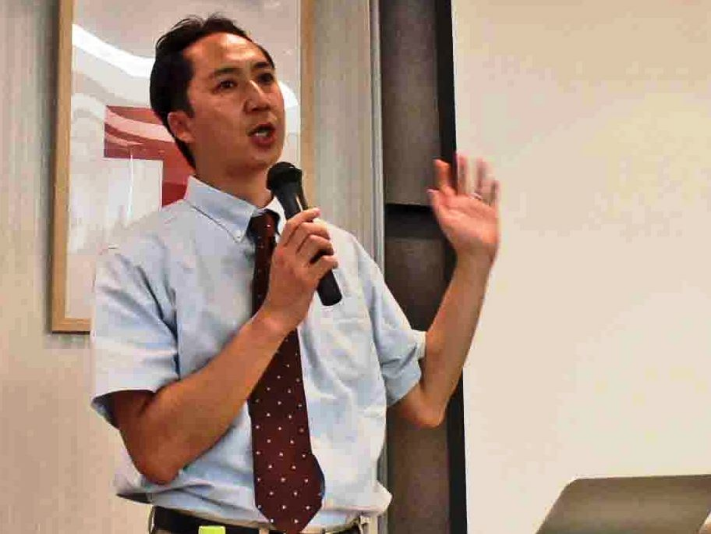 参加を希望される方は、下記リンクから参加予約をお願いいたします。https://www.e-resident.jp/content/fair/5985皆様のご参加をお待ちしております。また、その他お問い合わせがありましたら、Tel : 0985-85-2806 (医局受付)Mail : miyadai.ophthal@gmail.comまでお願い致します。